Leçon 1.1	 Devoirs 3			Nom ___________________________________A.  La pratique orale:  Meet Jean-Claude!  He is very clumsy and is always getting hurt   Write 6 sentences that describe what has recently happened to him.  Then say them out loud to a parent! 										Intl:  _______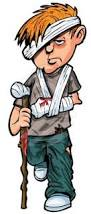 			1.  ____________________________________________________________________			2.  ____________________________________________________________________			3.  ____________________________________________________________________			4.  ____________________________________________________________________			5.  ____________________________________________________________________			6.  ____________________________________________________________________B. Le Passé Composé:  Choose the correct helping verb for each sentence (a, est, s’est).L’année dernière, Marc_________ tombé.Il _________ glissé au bureau.Il _________ cassé le bras. Il _________ allé à l’hopital.Il _________ blessé sévèrement.Par consequence, il n’_________ pas voyagé en France avec sa familleC. Le Passé Composé:  Choose the correct helping verb for each sentence (ai, suis, me suis).Le weekend dernier, j(e)_________ eu la grippe.J(e)_________beaucoup toussé . J(e)_________ aussi vomi.J(e)_________ resté au lit tout le weekend.Je ne _________pas tordu la cheville mais je _________ blessé la gorge en toussant.D.  Write an answer to the question “Qu’est-ce qui s’est passé” for each image.  (Be sure to answer in the past tense and include what hurts as a result.) 1.______________________________________________________________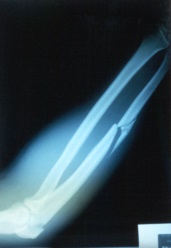 			________________________________________________________________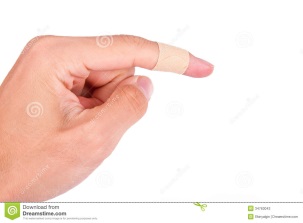 			2. _____________________________________________________________			________________________________________________________________			3. ______________________________________________________________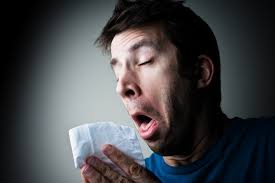 			_________________________________________________________________